Liebe Eltern,NikolausDas Nikolausfest feiern wir am Freitag, den 06. Dezember mit den Kindern im Kindergarten. An diesem Tag wird in gemütlicher Atmosphäre in den Gruppen gemeinsam gefrühstückt.In den Tagen vor dem Fest bereiten wir uns mit Liedern, Geschichten, Bilderbüchern usw. auf das besondere Ereignis vor.Wichtig:Für die Vorbereitung der Nikolausüberraschung bitten wir Sie um eine „Kindersocke“.Gut wäre es, wenn Sie die Socke mit dem Namen Ihres Kindes beschriften würden!Bitte geben Sie die Socke bis spätestens Freitag, 29.11.2019, in der Gruppe Ihres Kindes ab.Wie in den letzten Jahren, möchten wir auch in diesem Jahr wieder während der Vorweihnachtszeit ein weihnachtliches Steh-Cafè für Sie anbieten! 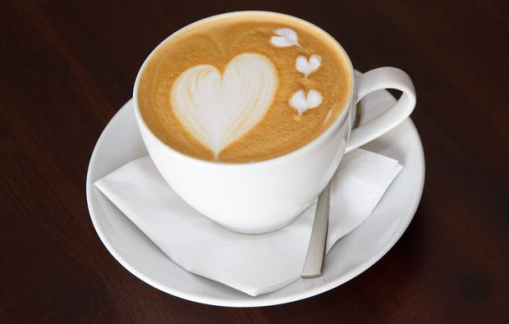 Das Cafè wird im Flurbereich des Kindergartens von Montag, den 09.12. bis Freitag, den 13.12.2019,jeweils in der Zeit von 8:00 bis 9:00 Uhr stattfinden.Nehmen Sie sich „Zeit für ein wenig Stille und Besinnlichkeit,den guten Austausch mit anderen Eltern…“In der Advents- und Vorweihnachtszeit wollen wir gruppenübergreifend mit den Kindern gemeinsam Lieder singen, Geschichten hören, basteln usw.Weihnachten 2019/ 20Unser Kindergarten ist von Mittwoch, den 24. Dezember 2019, bis einschließlich Dienstag, 31. Dezember 2019, geschlossen.Am 23.12.19 und am 02. + 03.01.20 bieten wir nach verbindlicher Anmeldung bis um 14:30 Uhr (incl. Mittagessen) eine Bedarfsbetreuung an. Bitte melden Sie Ihr Kind (nur bei entsprechendem Betreuungsbedarf) bis spätestens Freitag, den 29.11.2019, mit dem unteren Abschnitt an.Bei der Bedarfsbetreuung sind die Gruppen nicht voll besetzt! Die Erzieherinnen haben teilweise auch Erholungsurlaub. Deshalb ist es möglich, dass die Kinder gruppenübergreifend untergebracht werden.Mein/ Unser Kind 	 benötigt am 	Montag, 23.12.2019 Donnerstag, 02.01.2020 Freitag, 03.01.2020Betreuung im Kindergarten!Mein/ Unser Kind 	macht Ferien!Unterschrift eines Erziehungsberechtigten 